28.12.2020 № 471 -рОб утверждении состава Молодежного правительства города ЧебоксарыВ соответствии с Положением о Молодежном правительстве города Чебоксары, утвержденным постановлением администрации города Чебоксары от 10.02.2016 № 304, на основании протокола заседания конкурсной комиссии по формированию Молодежного правительства города Чебоксары от 17.12.2020 № 1: 1. Утвердить состав Молодёжного правительства города Чебоксары согласно приложению к настоящему распоряжению.2. Признать утратившим силу распоряжение администрации города Чебоксары от 23.05.2018 № 186-р «Об утверждении состава Молодежного правительства города Чебоксары».3. Управлению информации, общественных связей и молодежной политики администрации города Чебоксары опубликовать настоящее распоряжение в средствах массовой информации.4. Контроль за исполнением настоящего распоряжения возложить на заместителя главы администрации города Чебоксары по социальным вопросам О.В. Чепрасову.Глава администрации города Чебоксары				        А.О. ЛадыковУТВЕРЖДЕНраспоряжением администрациигорода Чебоксарыот 28.12.2020 № 471-рСостав Молодёжного правительства города Чебоксары___________________________________Чăваш РеспубликиШупашкар хулаАдминистрацийěХУШУ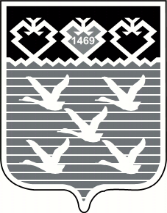 Чувашская РеспубликаАдминистрациягорода ЧебоксарыРАСПОРЯЖЕНИЕЕвсеев Артём Сергеевич-инженер по научно-технической информации ООО НПП «ЭКРА»;Иванова Мария Юрьевна -временно не трудоустроена;Ильина Анастасия Витальевна-студентка Чувашского государственного университета имени И.Н. Ульянова;Козлова Анастасия Юрьевна-студентка Чувашского государственного университета имени И.Н. Ульянова;Копнина Ангелина Алексеевна-студентка Чебоксарского экономико-технологический колледжа;Краснова Влада Викторовна-студентка Чувашского государственного университета имени И.Н. Ульянова;КузнецоваКарина Сергеевна-студентка Чебоксарского института (Филиал) Московского политехнического университета;Наянов Михаил Сергеевич-студент Чувашского государственного университета имени И.Н. Ульянова;Никандрова Яна Сергеевна-студентка Чебоксарского кооперативного института РУК;Петрова Лидия Геннадьевна-студентка Чувашского государственного университета имени И.Н. Ульянова;Смирнова Анна Александровна-студентка Чувашского государственного аграрного университета;Фишер Екатерина Павловна-студентка Чувашского государственного университета имени И.Н. Ульянова;Шенчукова Елизавета Сергеевна-студентка Чебоксарского техникума технологии питания и коммерции;Шулов Алексей Евгеньевич-студент Чувашского государственного педагогического университета им. И.Я. Яковлева.